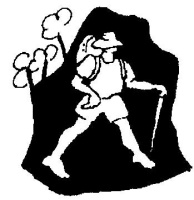 Noosa Parks Association Inc. COOLOOLA CAMPERS/BUSHWALKERS – DRAFT PROGRAM 2021 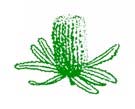 